ΣΥΛΛΟΓΟΣ ΕΚΠΑΙΔΕΥΤΙΚΩΝ Π. Ε.                    Μαρούσι  13  – 10 – 2016                                                                                                                     ΑΜΑΡΟΥΣΙΟΥ                                                   Αρ. Πρ.: 177Ταχ. Δ/νση: Κηφισίας 211                                           Τ. Κ. 15124 Μαρούσι                                                  Τηλ. : 210 8020697                                                                                         Πληροφ.: Δ. Πολυχρονιάδης (6945394406)     Email:syll2grafeio@gmail.com                                               Δικτυακός τόπος: http//: www.syllogosekpaideutikonpeamarousisou.gr                                                                         ΠΡΟΣ: Τα μέλη του Συλλόγου μας                                                          Κοινοποίηση: Σ. Ε. Μ. Ι. Σ. Ε. Α.                                                                                 Σικιαρίδειο Ίδρυμα                                                                                 ΥΠ.Π.Ε.Θ.                                                                                 Δ. Ο. Ε. ΨήφισμαΤο Δ. Σ. του Συλλόγου Εκπ/κών Π. Ε. Αμαρουσίου εκφράζει την αμέριστη συμπαράστασή του στους απολυμένους – εργαζόμενους του Σικιαριδείου Ιδρύματος Αμαρουσίου και απαιτεί την άμεση επαναπρόσληψή τους με παρέμβαση της κυβέρνησης. Είναι τουλάχιστον υποκριτικό για μια κυβέρνηση που δηλώνει ότι είναι κυβέρνηση της «αριστεράς» και έχει ιδιαίτερη ευαισθησία για τα ζητήματα της ειδικής αγωγής και εκπαίδευσης να υλοποιεί την ίδια και απαράλλαχτη πολιτική στο χώρο της ειδικής αγωγής με αυτή των προκάτοχών της κυβερνήσεων. Συγκεκριμένα η κυβέρνηση, μαζί με τους «φιλάνθρωπους» εγληματούν σε βάρος της ειδικής αγωγής, αφού προχωρούν σε απολύσεις εργαζόμενων απόλυτα απαραίτητων για τη λειτουργία των ιδρυμάτων Ειδικής Αγωγής.Ειδικότερα ύστερα από τις απολύσεις του περασμένου καλοκαιριού  εργαζόμενων των Ιδρυμάτων «Παμμακάριστος» και «Μαργαρίτα» ήρθε και η σειρά του Σικιαριδείου Ιδρύματος Αμαρουσίου.Έτσι το Σικιαρίδειο Ίδρυμα, το οποίο αποτελεί πρότυπο παρέμβασης για την κυβέρνηση ΣΥΡΙΖΑ – ΑΝΕΛ, και η διοίκηση του (Πρόεδρος και πλειοψηφία του Δ. Σ.) διορίζονται από την κυβέρνηση, αφού συρρίκνωσε και φέτος τις υπηρεσίες του, μειώνοντας την παραμονή των παιδιών που εξυπηρετεί από 6 ώρες σε 3, ολοκληρώνει το έργο του απολύοντας εργαζόμενους άκρως απαραίτητους για τη λειτουργία του Ιδρύματος (τα τελευταία χρόνια τα παιδιά που εξυπηρετεί το Σικιαρίδειο Ίδρυμα έχουν μειωθεί από 200 σε 60, λόγω της συρρίκνωσης των υπηρεσιών του, και οι εργαζόμενοι σε αυτό έχουν μειωθεί από 75 σε 25. Είναι γνωστό ότι τη μεγάλη έκταση που καταλαμβάνει το Σικιαρίδειο Ίδρυμα στο Μαρούσι την ορέγονται μεγάλα συμφέροντα στην περιοχή και φαίνεται ότι δεν είναι καθόλου τυχαία η απόφαση της διοίκησης του Σικιαριδείου Ιδρύματος να εκδιώξει με κάθε τρόπο το μοναδικό δημόσιο ειδικό σχολείο της περιοχής, ανοίγοντας το δρόμο για την πλήρη ιδιωτικοποίηση των υπηρεσιών τουΙδρύματος μέσω και της χρήσης προγραμμάτων ΕΣΠΑ από την Ε. Ε. ΑΠΑΙΤΟΥΜΕ ΝΑ ΑΝΑΚΛΗΘΟΥΝ ΑΜΕΣΑ ΟΙ ΑΠΟΛΥΣΕΙΣ ΤΩΝ ΕΡΓΑΖΟΜΕΝΩΝ ΤΟΥ ΣΙΚΙΑΡΙΔΕΙΟΥ ΙΔΡΥΜΑΤΟΣΗ ΔΙΑΛΥΣΗ ΚΑΙ Η ΙΔΙΩΤΙΚΟΠΟΙΣΗ ΤΩΝ ΔΟΜΩΝ ΕΙΔΙΚΗΣ ΑΓΩΓΗΣ ΔΕ ΘΑ ΠΕΡΑΣΕΙ 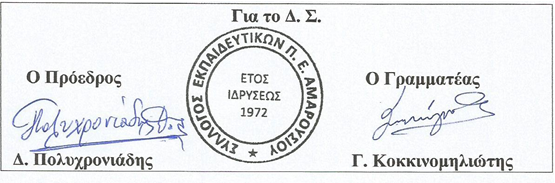 